Journal de designCOLLÉGIAL / UNIVERSITAIRE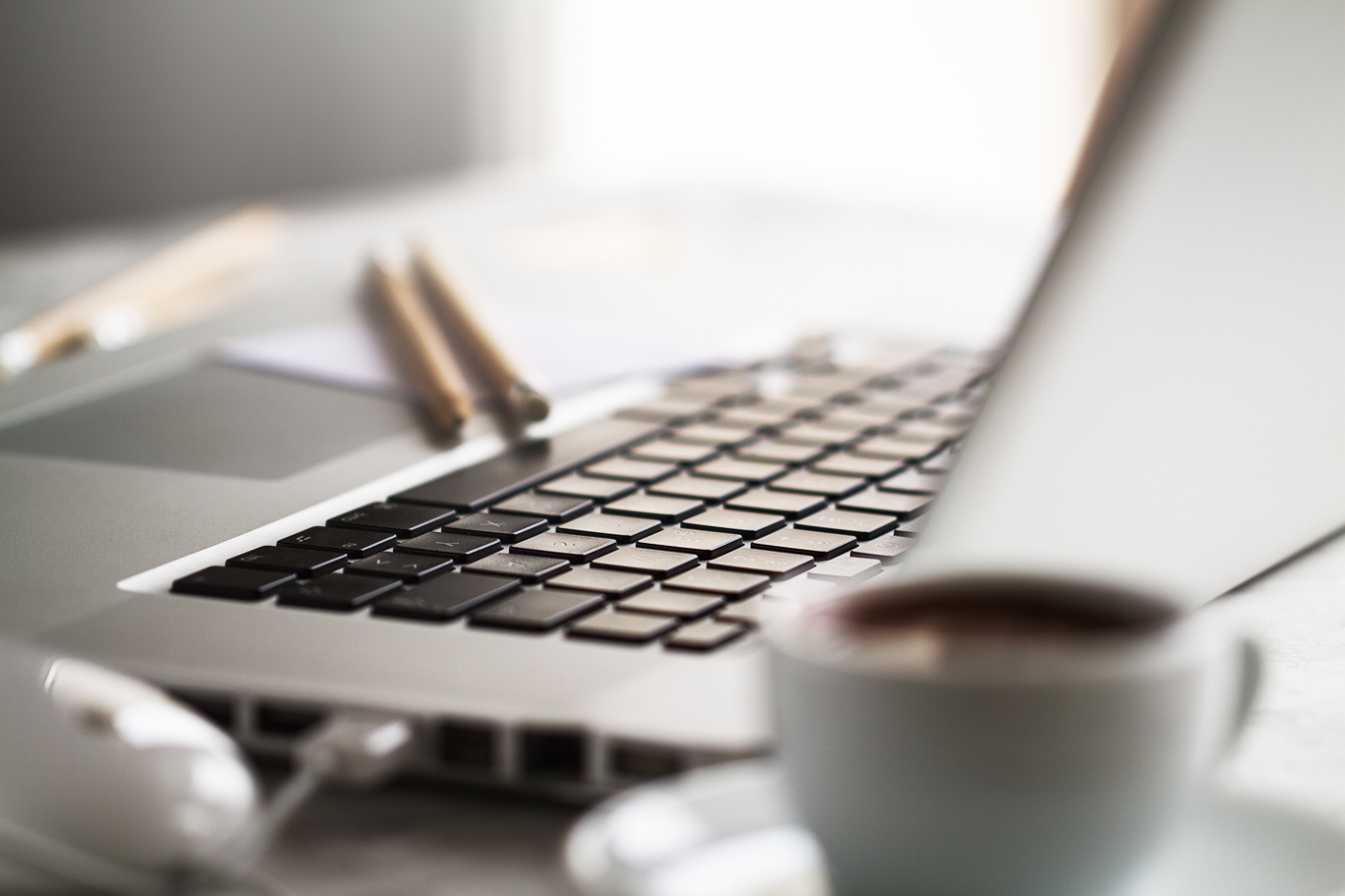 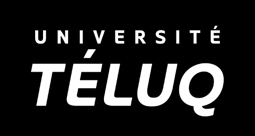 Titre du cours :      Dates de travail :      Date de diffusion souhaitée :      AnalyseContexteContraintesRessourcesMode privilégié : comodal, hybride (pourcentage) ou complètement à distanceAprès l’analyse des mesures et des ressources, vous devriez pouvoir déterminer un mode privilégié, même si ce choix pourrait changer au cours du processus de design. Ce choix ou cette contrainte orientera la suite de votre analyse et de vos décisions.ClientèleBesoinsStratégies retenues pour se tenir au fait des besoins en cours de session ou pour s’assurer que tout va bien(ex. : téléphone 1 fois/semaine ou mois, rencontre virtuelle synchrone à telle fréquence, boîte à besoins consultée régulièrement, forum, autre)Cibles d’apprentissageMacroconceptionDéfinir le type de cheminement (hybride vs à distance, activités synchrones vs asynchrones)Modifiez le tableau en fonction de vos décisions de conception, d’après la légende proposée ci-dessous ou en créant la vôtre. Une cellule de couleur signifie que le module est en cours pendant la semaine identifiée. Vous pouvez éditer ce tableau comme vous le souhaitez. Le cheminement ci-dessous n’est qu’un exemple fictif, que vous pouvez ajuster en fonction de votre analyse et de vos cibles d’apprentissage.LégendeC : comodaleP : présenceD : distanceEn mode distance, préciser :S : synchroneA : asynchroneAjouter les moments de rencontres avec les étudiants avec la lettre R ou un code de couleursTableau de cohérence pédagogiqueLes activités proposées doivent favoriser l'atteinte des cibles d'apprentissage et permettre d’en évaluer l’atteinte tout en fournissant aux étudiants des rétroactions qui les aident à progresser. Le contenu doit également être circonscrit en cohérence avec les cibles d’apprentissage.Plan d’action
Échéancier de travail établi en fonction des résultats de l’analyse(Cet échéancier devrait évoluer jusqu’à la fin du processus de design pédagogique)Gestes à poser pour favoriser la motivationIndiquez quels gestes vous comptez poser pour favoriser la motivation des étudiants. En cours de session, vous pourrez consulter cette liste. Elle vous servira de rappel.Calendrier des activités d’enseignement et d’apprentissage Ce calendrier vous permet de planifier sur 15 semaines d’études les activités d’enseignement et d’apprentissage prévues dans le cours (lectures, activités notées…). …). Vous pouvez éditer ce tableau comme vous le souhaitez (ex. : ajouter des lignes, placer du texte au lieu des cases à cocher, etc.)Règles de fonctionnementPrécisez vos délais de réponse aux courriels ou aux appels, les délais de correction des travaux et vos habitudes de rétroaction. Indiquez à quels moments de la semaine vous êtes disponible pour répondre aux questions. Clarifiez les règles de fonctionnement et vos attentes.MicroconceptionRéalisationListe de vérification des composantes des activités d’enseignement et d’apprentissage à distance Vous pouvez éditer ce tableau comme vous le souhaitez (ex. : ajouter des lignes)	J’ai vérifié que la charge de travail des étudiants en mode hybride ou à distance était équivalente à celle qu’ils avaient quand le cours avait lieu en présence.Vérification et demande des droits d’utilisation du matérielPour vous assurer de respecter les droits d’auteurs et la propriété intellectuelle, vous pouvez lister l’ensemble des ressources ou œuvres réutilisées par module, section ou sous-section du cours en les répertoriant selon le type d’œuvre réutilisée, puis en cochant les éléments de la liste de vérification.Directives pour orienter l’éditionVoir le microprogramme Diffuser.Implantation/évaluationPour améliorer le cours après sa diffusion, j’ai pensé à :	analyser en continu et faire les mises à jour adéquates;	fournir une boîte à suggestions ou soumettre un formulaire d’évaluation.NotesUtilisez cet espace pour inscrire vos notes personnelles.Mesures ou contraintes
mises en place par : Liste d’éléments à considérer (ex. : règles à respecter, lignes directrices technologiques, etc.)Date où il faudra réviserCommentairesLa santé publique ou le gouvernementL’établissement d’enseignementLe ou les programmes au sein duquel ou desquels s’inscrit le coursRessources Humaines
(ex. : assistant, conseiller technopédagogique, etc.)Humaines
(ex. : assistant, conseiller technopédagogique, etc.)Matérielles et financières
(ex. : ordinateurs pour ceux et celles qui en ont besoin, subvention pour soutenir l’innovation, etc.)Matérielles et financières
(ex. : ordinateurs pour ceux et celles qui en ont besoin, subvention pour soutenir l’innovation, etc.)mises en place par :Ressource :Coordonnées :Ressource :Coordonnées :Le gouvernementL’établissementLa direction ou le comité de programmeComodal
(présence ou distance à 100 % au choix des étudiants)HybrideEntièrement à distanceChaque semaine 100 % à distance et 100 % en présence Principalement en présence (60-80 % en présence)	Équilibré (50 % en présence)	Principalement à distance (20-40 % en présence)Autre pourcentage :      	Principalement synchrone (80 % de synchrone)	Équilibré (50 % d’activités synchrones)	Principalement asynchrone (20 % ou moins de synchrone)Autre pourcentage :      Contraintes et/ou particularitésContraintes et/ou particularitésContraintes et/ou particularitésTechnologiques et matérielles (ex. : pas d’ordinateur personnel, pas d’imprimante)Temporelles (ex. : début d’un emploi d’été, augmentation des heures de travail, besoin de flexibilité, etc.)Psychologiques et de santé en général (ex. : situation d’anxiété, situation de handicap, etc.)Les vôtres (temps, formations, autres)Ceux des étudiantsCible d’apprentissageObjectifs spécifiques ou énoncés de compétences (ou composantes de compétences ou sous-composantes) tirés de votre plan de coursCritère 1 :Cette cible est à prioriser, car elle est absolument essentielleCritère 2 :Était difficile à atteindre en classe avec les étudiantsCritère 3 :Je souhaitais déjà améliorer cette partie du coursPriorité 1, 2, 31 = trois critères2 = deux critères sur trois3 = un critère sur troisNotes(ex. : idées au sujet de ce qui pourrait être fait, à l’état de « tempête d’idées »)Cible 1: énoncé…SemainesSemainesSemainesSemainesSemainesSemainesSemainesSemainesSemainesSemainesSemainesSemainesSemainesSemainesSemainesModules ou thèmes abordés123456789101112131415IntroPModule 1 :       DADADAModule 2 :      PDADADSDAModule 3 :      PDADADADSModule x :      PDACible d’apprentissageContenu/moduleRessources existantesActivités d’enseignement
et d’apprentissageActivités d’évaluation des
apprentissages / rétroactionTâche ou activité à mettre en placeMoment où ce sera prêt à diffuserCommentaires ou notesGestes pour favoriser l’attitude positive face à la tâcheGestes pour faire en sorte que l’ampleur de la tâche soit adéquate (ni trop lourde ni trop légère)Gestes pour favoriser l’importance accordée aux butsDÉBARRERSemainesSemainesSemainesSemainesSemainesSemainesSemainesSemainesSemainesSemainesSemainesSemainesSemainesSemainesSemainesSemainesActivités d’enseignement et d’apprentissageActivités d’enseignement et d’apprentissage123456789101112131415Activité 1 : Titre…Activité 1 : Titre…Activité (titre/module)Éléments à vérifierÉléments à vérifierÉléments à vérifierÉléments à vérifierÉléments à vérifierÉléments à vérifierActivité (titre/module)L’activité permet de travailler une ou des cibles d’apprentissageJ’ai choisi une
formule pédagogiqueJ’ai choisi des
outils ou ressourcesJ’ai déterminé les actions ou tâches à réaliser par l’étudiantLe matériel pédagogique est réalisé et éditéJ’ai rédigé des consignes claires et explicites à l’attention des étudiantsActivité 1 :   Titre  Activité 2 :      Activité 3 :      Type d’œuvre réutiliséeType d’œuvre réutiliséeType d’œuvre réutiliséeType d’œuvre réutiliséeType d’œuvre réutiliséeListe de vérificationListe de vérificationListe de vérificationRessources ou œuvres réutilisées par :Module/section/sous-section de votre plan de coursRessources en
libre accèsImages en
libre accèsImages protégéesŒuvres protégées
et gérée par CopibecŒuvres protégées mais non gérées par CopibecAuteurs clairement identifiés (avec référence complète)(fait/à faire)Liens hypertextes vers les ressources externes(fait/à faire)Demande de libération
des droits d’auteurs(fait/à faire)